POTEK URE:1. UTRJEVANJE SNOVI – GEOMETRIJA V RAVNINISkupaj z dijaki bomo tri ure namenili utrjevanju že obravnavane snovi.Snov bomo utrdili preko:kviza, ki se nahaja v spletni učilnici moodle https://moodle.siclj.si/mod/quiz/view.php?id=14367učnega lista – Preverjanje znanja, ki se nahaja v spletni učilnici moodle https://moodle.siclj.si/course/view.php?id=782#section-1. Dijaki bodo eno uro samostojno reševali naloge iz učnega lista Preverjanje znanja. Njihova naloga je, da si v spletni učilnici moodle odprejo učni list, ga rešijo v zvezek. Nato v spletni učilnici pregledajo pravilne rešitve. V forum zapišejo s katerimi težavami so se pri reševanju srečali, katere naloge so jim delale težave in katere so rešili brez težav. Za konec naredijo še popravo preverjanja in popravo oddajo v spletno učilnico https://moodle.siclj.si/mod/assign/view.php?id=14376 .z igrifikacijo H5P Memory game, ki se nahaja v spletni učilnici moodle https://moodle.siclj.si/mod/hvp/view.php?id=143772. IZVEDBA DEJAVNOSTIKviz v spletni učilnici je rešilo 24 dijakov.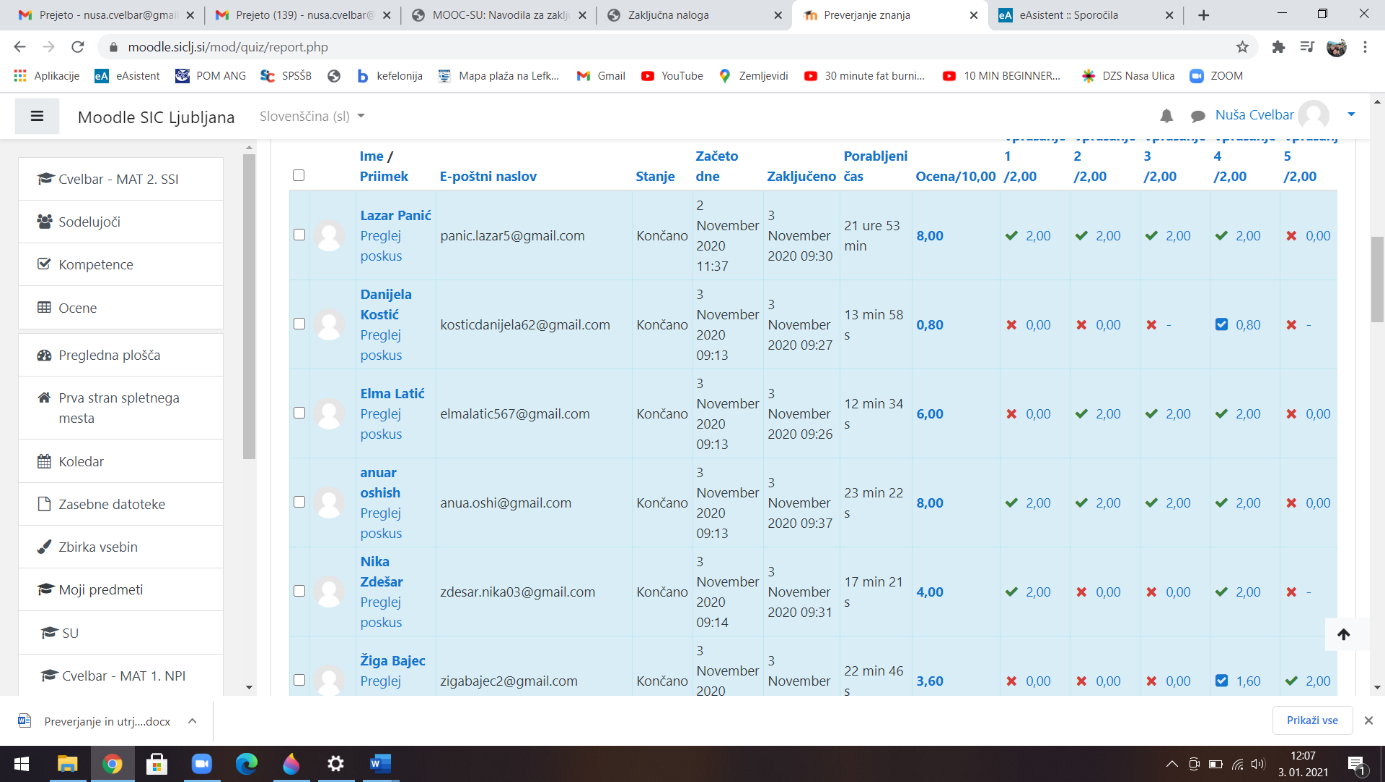 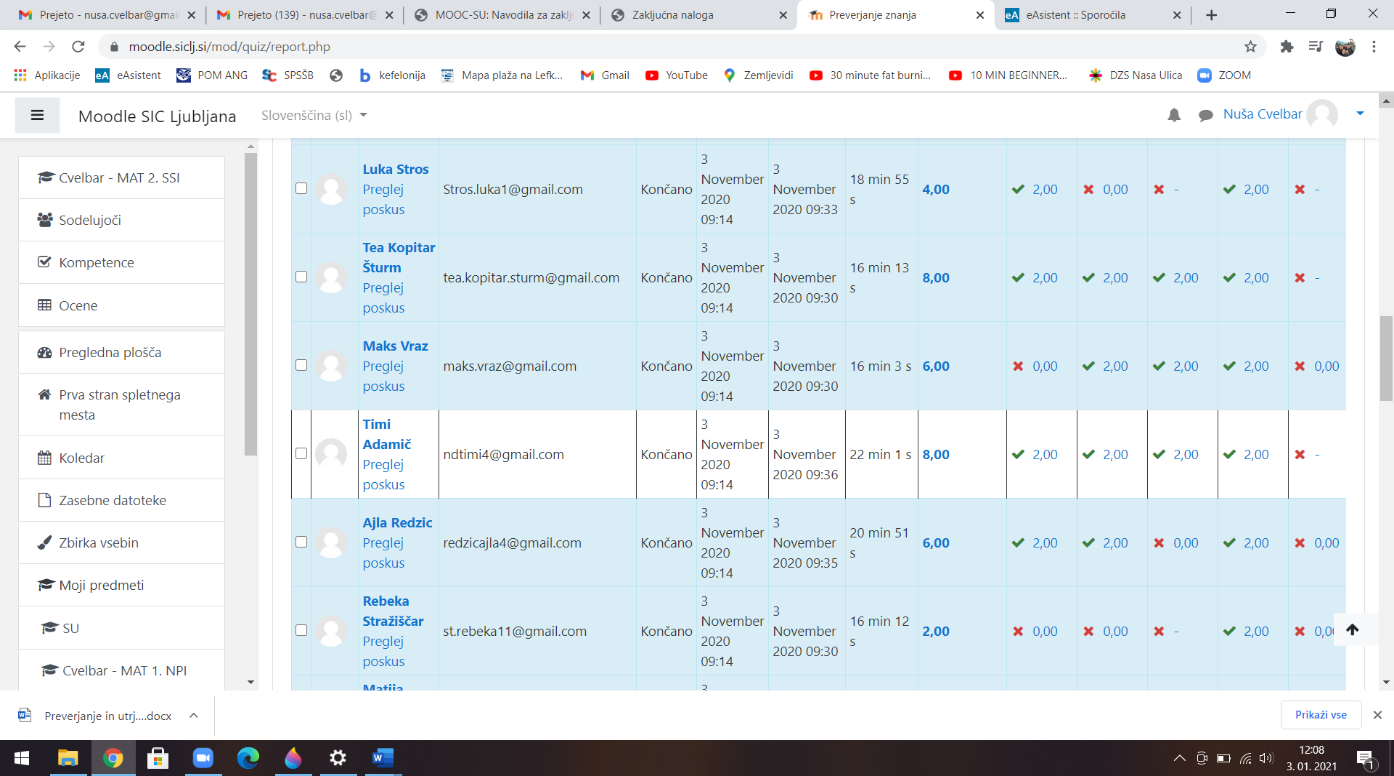 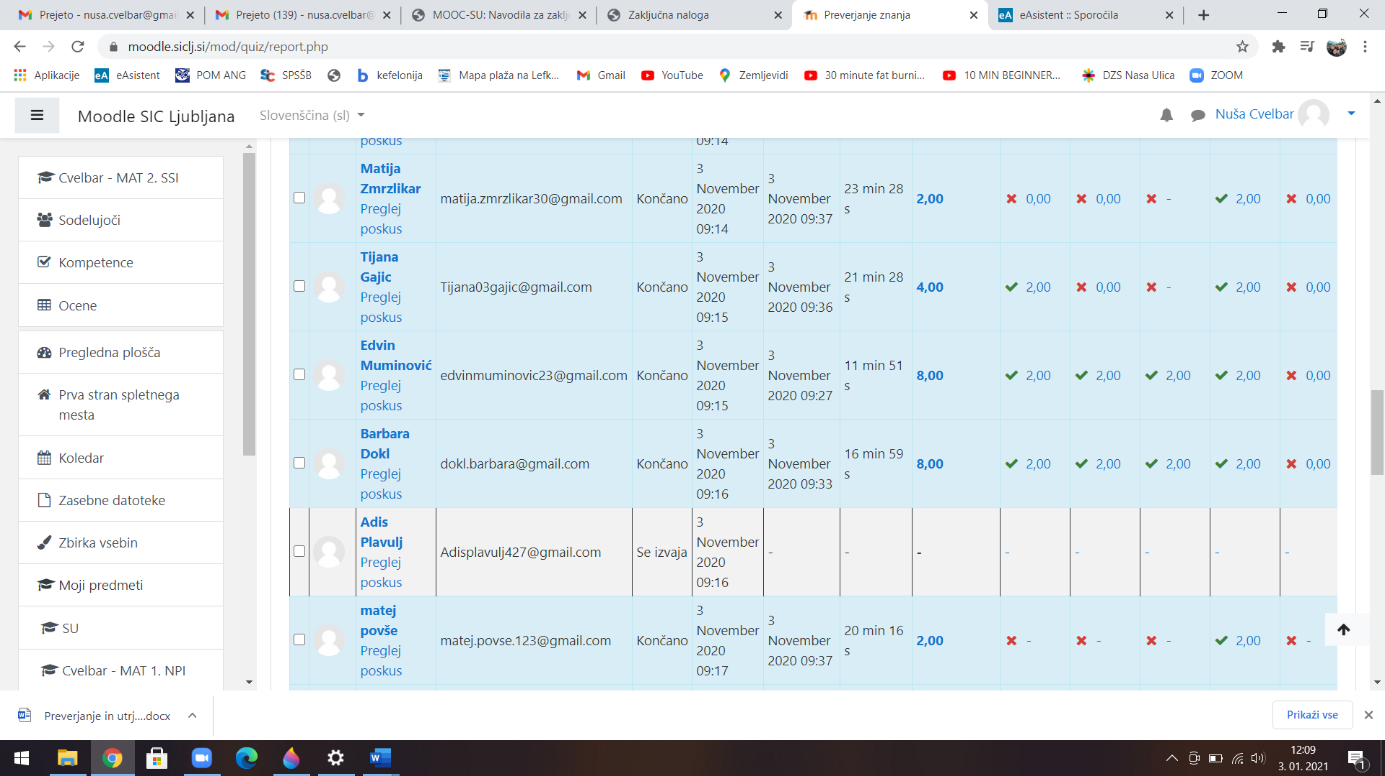 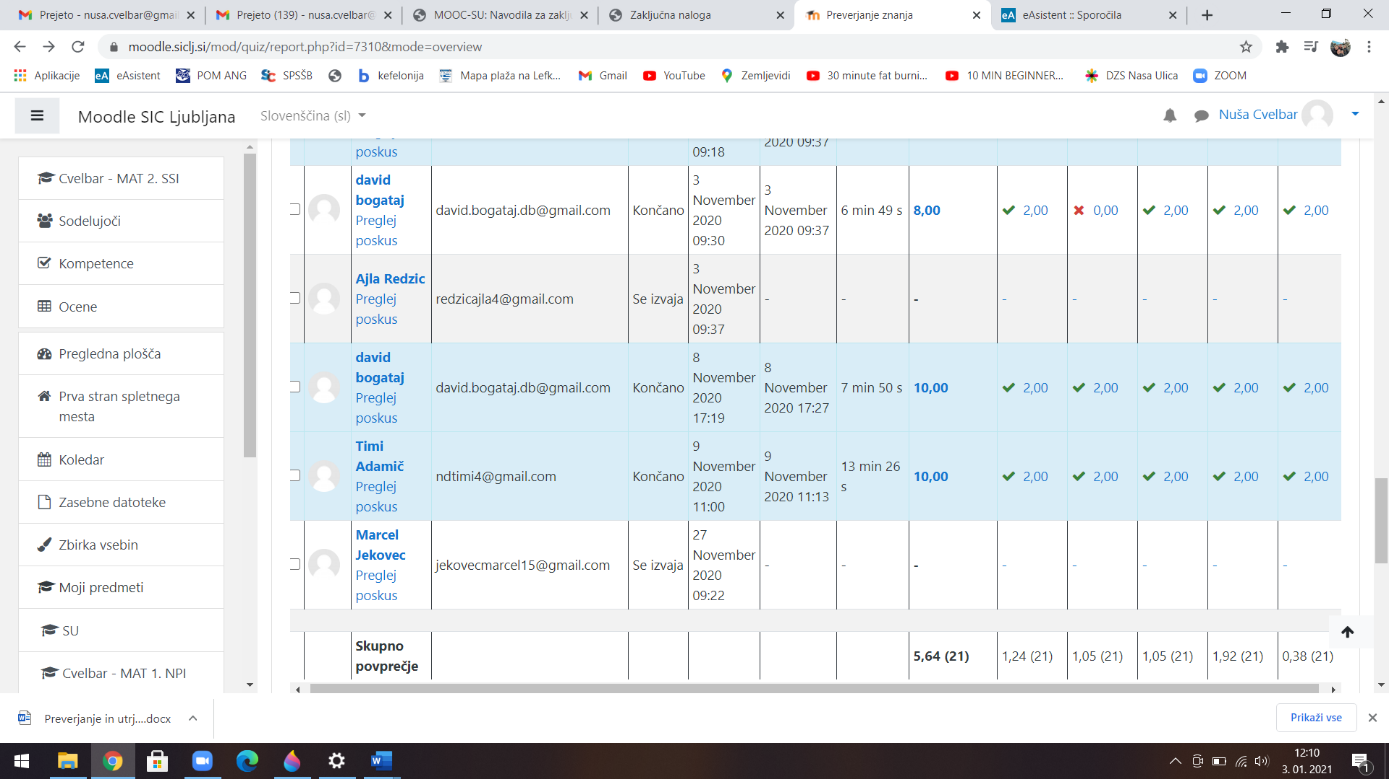 Učni list – Preverjanje znanjaDijaki so sodelovali v forumu.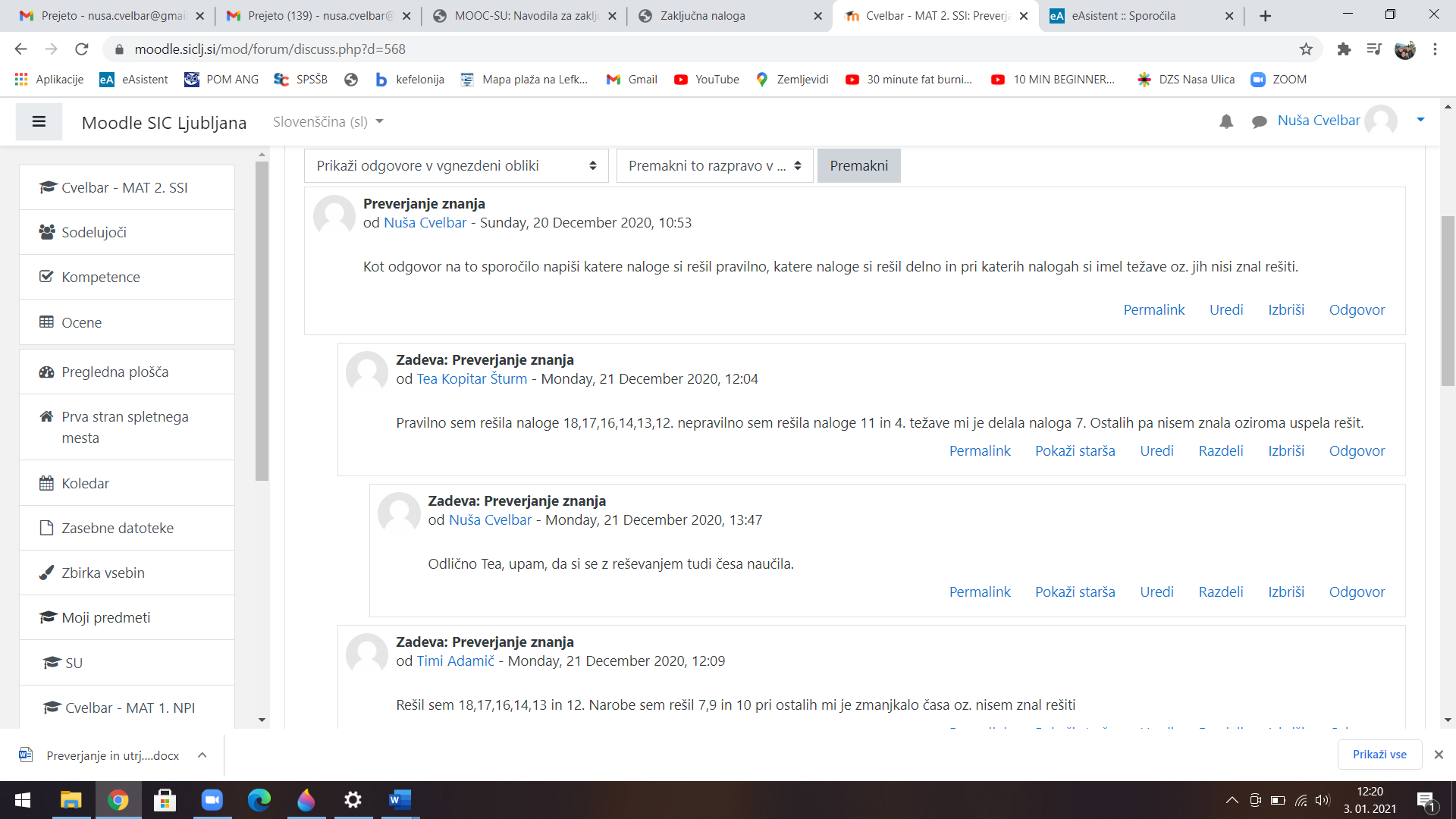 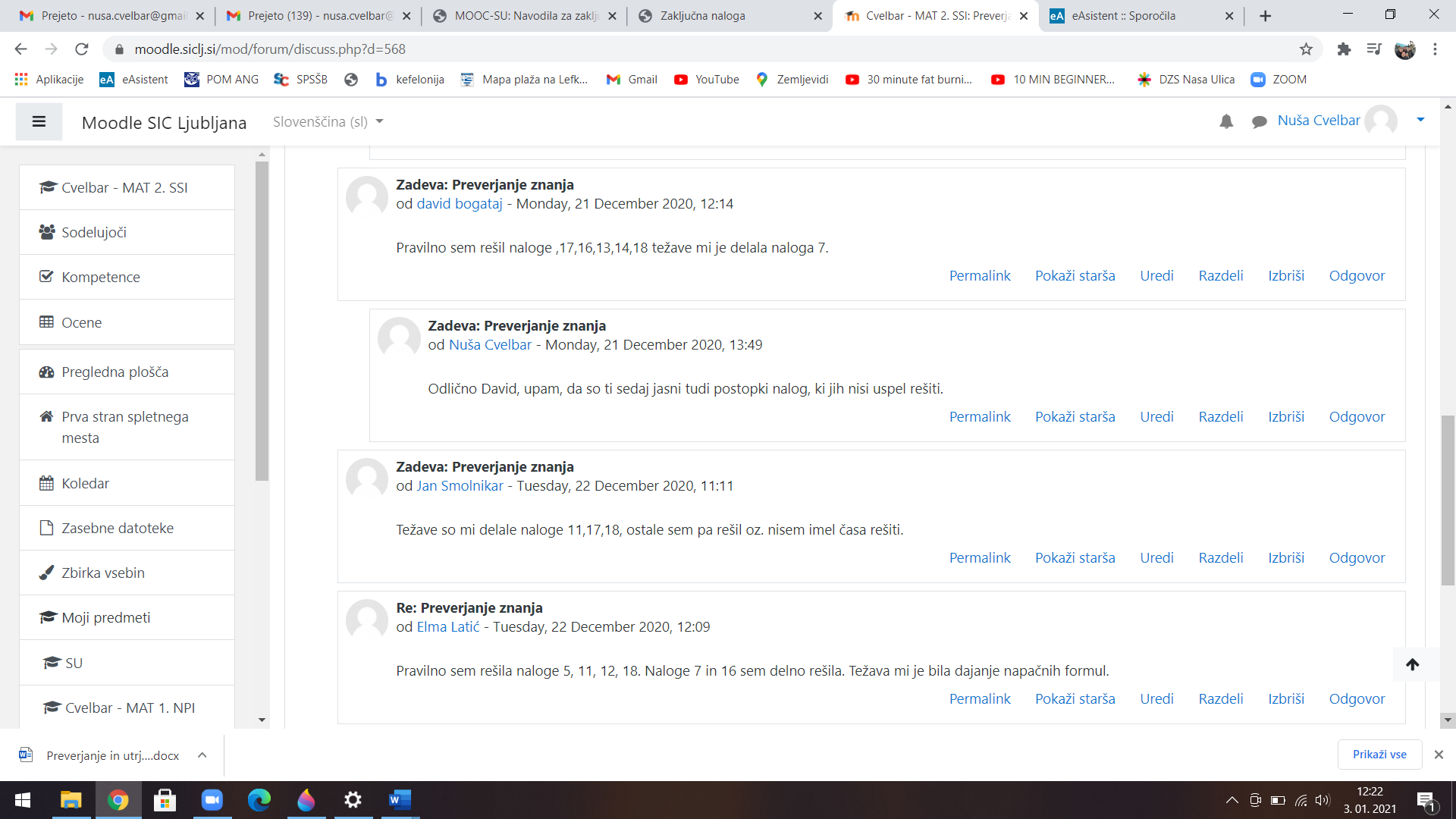 Dijaki so oddali popravo v spletno učilnico moodle.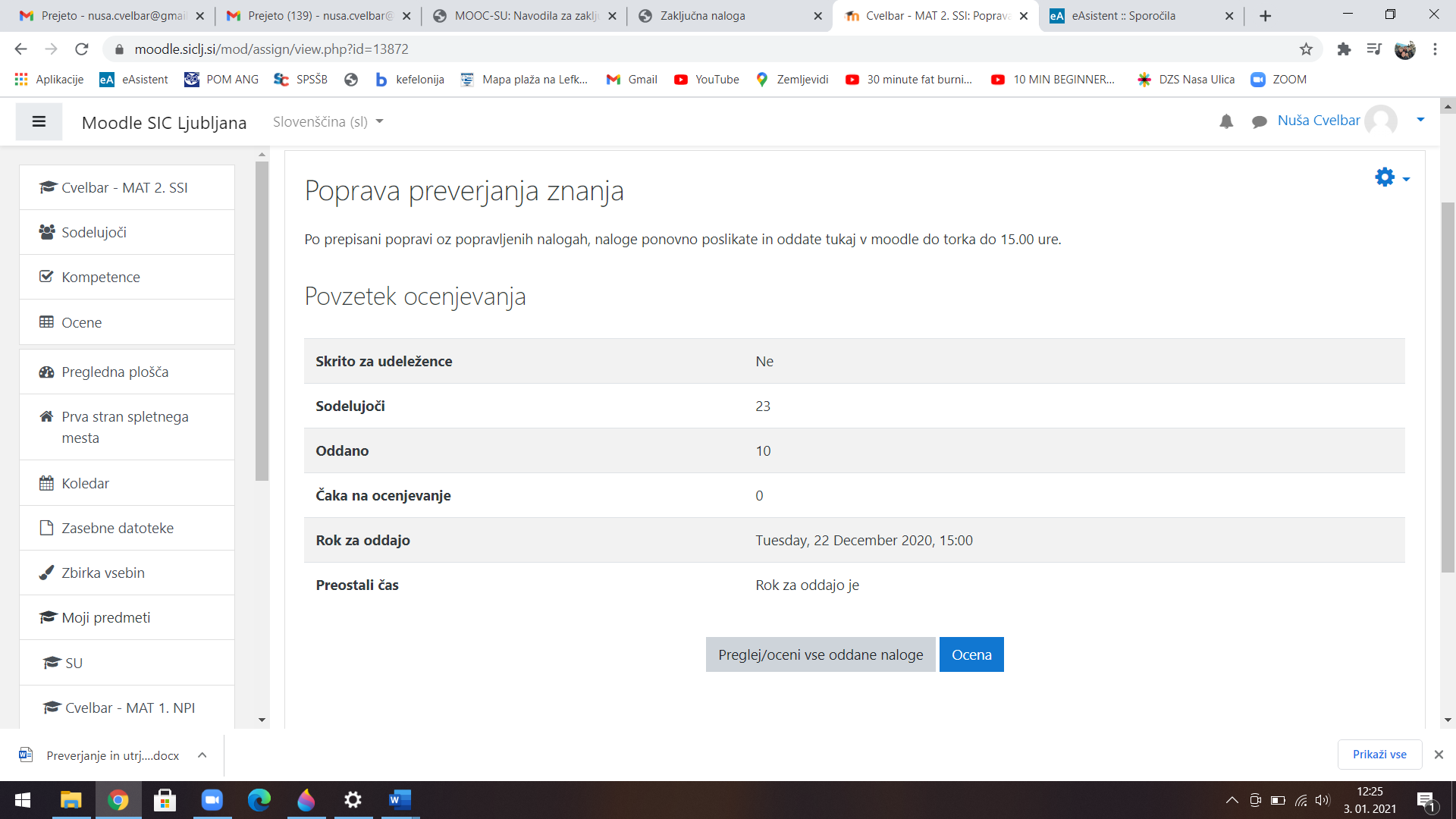 Igrifikacijo H5P Memory game smo z dijaki rešili vsak dvakrat preko videokonference ter primerjali dobljene čase.PREDMET: MATEMATIKAPREDMET: MATEMATIKARAZRED: 2. SSI      RAZRED: 2. SSI      RAZRED: 2. SSI      URA:    SKLOP:  GEOMETRIJA V RAVNINISKLOP:  GEOMETRIJA V RAVNINISKLOP:  GEOMETRIJA V RAVNINISKLOP:  GEOMETRIJA V RAVNINISKLOP:  GEOMETRIJA V RAVNINISKLOP:  GEOMETRIJA V RAVNINIUČNA ENOTA (VSEBINA): UTRJEVANJE SNOVI – GEOMETRIJA V RAVNINIUČNA ENOTA (VSEBINA): UTRJEVANJE SNOVI – GEOMETRIJA V RAVNINIUČNA ENOTA (VSEBINA): UTRJEVANJE SNOVI – GEOMETRIJA V RAVNINIUČNA ENOTA (VSEBINA): UTRJEVANJE SNOVI – GEOMETRIJA V RAVNINIUČNA ENOTA (VSEBINA): UTRJEVANJE SNOVI – GEOMETRIJA V RAVNINIUČNA ENOTA (VSEBINA): UTRJEVANJE SNOVI – GEOMETRIJA V RAVNINIUČNE OBLIKE:METODE DELA:METODE DELA:METODE DELA:UČNI PRIPOMOČKI:UČNI PRIPOMOČKI: frontalna individualna tandem skupinsko delo razgovor razlaga diskusija raziskovanje razgovor razlaga diskusija raziskovanje delo z besedilom praktično delo metodegeometrijskih del učbenik učni listi prosojnice zbirka nalog spletna učilnica geom. orodje računalo računalnik plakatCILJI:CILJI:CILJI:CILJI:CILJI:CILJI:Dijak pozna in uporablja osnovne pojme ravninske geometrije ( točka, premica, poltrak, ravnina, polravnina, daljica, simetrala, razdalja)Dijak znajo grafično predstaviti osnovne pojme ravninske geometrije ( točka, premica, poltrak, ravnina, polravnina, daljica, simetrala, razdalja)Dijak pozna pojem kota, sosednji kot, sokot, sovršni kot, polni kot, ostri kot, pravi kot, topi kot in iztegnjeni kot;Dijak pozna lastnosti konveksnega n-kotnika ter zna izračunat število njegovih diagonal.Dijaki poznajo pojme vzporedne in pravokotne premice ter lastnosti;Dijaki znajo narisati vzporedno in pravokotno premico podani premici;Dijaki znajo izmeriti razdaljo med premico in točko ter med premico in premico;Dijaki znajo narisati simetralo daljice, kota;Dijak pozna osnovne pojme, zakonitosti in lastnosti vseh vrst trikotnikov;Dijak pozna in zna načrtati težiščnico na stranico trikotnika, višino na stranico trikotnika, simetralo stranice trikotnika, simetralo kota trikotnika;Dijak zna načrtati poljuben trikotnik s podanimi podatki.Dijak pozna štirikotnike;Dijak pozna lastnosti pravokotnika, kvadrata, paralelograma, romba, trapeza in deltoida;Dijak zna načrtati poljuben štirikotnik s podanimi podatki.Dijak pozna in uporablja osnovne pojme ravninske geometrije ( točka, premica, poltrak, ravnina, polravnina, daljica, simetrala, razdalja)Dijak znajo grafično predstaviti osnovne pojme ravninske geometrije ( točka, premica, poltrak, ravnina, polravnina, daljica, simetrala, razdalja)Dijak pozna pojem kota, sosednji kot, sokot, sovršni kot, polni kot, ostri kot, pravi kot, topi kot in iztegnjeni kot;Dijak pozna lastnosti konveksnega n-kotnika ter zna izračunat število njegovih diagonal.Dijaki poznajo pojme vzporedne in pravokotne premice ter lastnosti;Dijaki znajo narisati vzporedno in pravokotno premico podani premici;Dijaki znajo izmeriti razdaljo med premico in točko ter med premico in premico;Dijaki znajo narisati simetralo daljice, kota;Dijak pozna osnovne pojme, zakonitosti in lastnosti vseh vrst trikotnikov;Dijak pozna in zna načrtati težiščnico na stranico trikotnika, višino na stranico trikotnika, simetralo stranice trikotnika, simetralo kota trikotnika;Dijak zna načrtati poljuben trikotnik s podanimi podatki.Dijak pozna štirikotnike;Dijak pozna lastnosti pravokotnika, kvadrata, paralelograma, romba, trapeza in deltoida;Dijak zna načrtati poljuben štirikotnik s podanimi podatki.Dijak pozna in uporablja osnovne pojme ravninske geometrije ( točka, premica, poltrak, ravnina, polravnina, daljica, simetrala, razdalja)Dijak znajo grafično predstaviti osnovne pojme ravninske geometrije ( točka, premica, poltrak, ravnina, polravnina, daljica, simetrala, razdalja)Dijak pozna pojem kota, sosednji kot, sokot, sovršni kot, polni kot, ostri kot, pravi kot, topi kot in iztegnjeni kot;Dijak pozna lastnosti konveksnega n-kotnika ter zna izračunat število njegovih diagonal.Dijaki poznajo pojme vzporedne in pravokotne premice ter lastnosti;Dijaki znajo narisati vzporedno in pravokotno premico podani premici;Dijaki znajo izmeriti razdaljo med premico in točko ter med premico in premico;Dijaki znajo narisati simetralo daljice, kota;Dijak pozna osnovne pojme, zakonitosti in lastnosti vseh vrst trikotnikov;Dijak pozna in zna načrtati težiščnico na stranico trikotnika, višino na stranico trikotnika, simetralo stranice trikotnika, simetralo kota trikotnika;Dijak zna načrtati poljuben trikotnik s podanimi podatki.Dijak pozna štirikotnike;Dijak pozna lastnosti pravokotnika, kvadrata, paralelograma, romba, trapeza in deltoida;Dijak zna načrtati poljuben štirikotnik s podanimi podatki.Dijak pozna in uporablja osnovne pojme ravninske geometrije ( točka, premica, poltrak, ravnina, polravnina, daljica, simetrala, razdalja)Dijak znajo grafično predstaviti osnovne pojme ravninske geometrije ( točka, premica, poltrak, ravnina, polravnina, daljica, simetrala, razdalja)Dijak pozna pojem kota, sosednji kot, sokot, sovršni kot, polni kot, ostri kot, pravi kot, topi kot in iztegnjeni kot;Dijak pozna lastnosti konveksnega n-kotnika ter zna izračunat število njegovih diagonal.Dijaki poznajo pojme vzporedne in pravokotne premice ter lastnosti;Dijaki znajo narisati vzporedno in pravokotno premico podani premici;Dijaki znajo izmeriti razdaljo med premico in točko ter med premico in premico;Dijaki znajo narisati simetralo daljice, kota;Dijak pozna osnovne pojme, zakonitosti in lastnosti vseh vrst trikotnikov;Dijak pozna in zna načrtati težiščnico na stranico trikotnika, višino na stranico trikotnika, simetralo stranice trikotnika, simetralo kota trikotnika;Dijak zna načrtati poljuben trikotnik s podanimi podatki.Dijak pozna štirikotnike;Dijak pozna lastnosti pravokotnika, kvadrata, paralelograma, romba, trapeza in deltoida;Dijak zna načrtati poljuben štirikotnik s podanimi podatki.Dijak pozna in uporablja osnovne pojme ravninske geometrije ( točka, premica, poltrak, ravnina, polravnina, daljica, simetrala, razdalja)Dijak znajo grafično predstaviti osnovne pojme ravninske geometrije ( točka, premica, poltrak, ravnina, polravnina, daljica, simetrala, razdalja)Dijak pozna pojem kota, sosednji kot, sokot, sovršni kot, polni kot, ostri kot, pravi kot, topi kot in iztegnjeni kot;Dijak pozna lastnosti konveksnega n-kotnika ter zna izračunat število njegovih diagonal.Dijaki poznajo pojme vzporedne in pravokotne premice ter lastnosti;Dijaki znajo narisati vzporedno in pravokotno premico podani premici;Dijaki znajo izmeriti razdaljo med premico in točko ter med premico in premico;Dijaki znajo narisati simetralo daljice, kota;Dijak pozna osnovne pojme, zakonitosti in lastnosti vseh vrst trikotnikov;Dijak pozna in zna načrtati težiščnico na stranico trikotnika, višino na stranico trikotnika, simetralo stranice trikotnika, simetralo kota trikotnika;Dijak zna načrtati poljuben trikotnik s podanimi podatki.Dijak pozna štirikotnike;Dijak pozna lastnosti pravokotnika, kvadrata, paralelograma, romba, trapeza in deltoida;Dijak zna načrtati poljuben štirikotnik s podanimi podatki.Dijak pozna in uporablja osnovne pojme ravninske geometrije ( točka, premica, poltrak, ravnina, polravnina, daljica, simetrala, razdalja)Dijak znajo grafično predstaviti osnovne pojme ravninske geometrije ( točka, premica, poltrak, ravnina, polravnina, daljica, simetrala, razdalja)Dijak pozna pojem kota, sosednji kot, sokot, sovršni kot, polni kot, ostri kot, pravi kot, topi kot in iztegnjeni kot;Dijak pozna lastnosti konveksnega n-kotnika ter zna izračunat število njegovih diagonal.Dijaki poznajo pojme vzporedne in pravokotne premice ter lastnosti;Dijaki znajo narisati vzporedno in pravokotno premico podani premici;Dijaki znajo izmeriti razdaljo med premico in točko ter med premico in premico;Dijaki znajo narisati simetralo daljice, kota;Dijak pozna osnovne pojme, zakonitosti in lastnosti vseh vrst trikotnikov;Dijak pozna in zna načrtati težiščnico na stranico trikotnika, višino na stranico trikotnika, simetralo stranice trikotnika, simetralo kota trikotnika;Dijak zna načrtati poljuben trikotnik s podanimi podatki.Dijak pozna štirikotnike;Dijak pozna lastnosti pravokotnika, kvadrata, paralelograma, romba, trapeza in deltoida;Dijak zna načrtati poljuben štirikotnik s podanimi podatki.